Экономика сельского хозяйстваАграрная политикаБоговиз, А. Особенности формирования и направления аграрной политики России / А. Боговиз // АПК: экономика, управление. - 2014. - № 5. - С. 21-28.Исследуются особенности формирования и направления аграрной политики России. Обоснована взаимосвязь современных векторов аграрной политики с необходимостью решения ключевых проблем аграрной экономики и ее адаптации к вызовам, связанным с участием страны в ВТО.Хайруллина, О. И. Механизм регулирования сельского хозяйства в условиях вступления в ВТО / О. И. Хайруллина // Аграрная наука. - 2014. - № 6. - С. 2-4. - табл.В статье рассматривается зарубежный опыт государственного регулирования сельского хозяйства в сравнении с российской практикой. Дифференцированный подход к регулированию и разнообразный спектр инструментов воздействия определяют эффективность аграрной политики.Земельные фонды и их использованиеАдадимова, Л. Совершенствование оценки стоимости сельхозугодий / Л. Ададимова // АПК: экономика, управление. - 2014. - № 7. - С. 58-62. Обоснован ряд методических положений, способствующих повышению достоверности оценки кадастровой стоимости сельхозугодий при резком снижении затрат на оценочные работы: исследование фактической информации при условии ее статистического выравнивания, долевое распределение чистого дохода, включение в него господдержки, проведение оценки в геоинформационной модели по полному набору культур с возможностью маневрирования в режиме онлайн и прогнозирования.Кресникова, Н. Разработка регламентов сельскохозяйственного землепользования / Н. Кресникова // АПК: экономика, управление. - 2014. - № 7. - С. 28-34. - 2 табл.В статье подняты проблемы разработки регламентов сельскохозяйственного землепользования. Обоснованы причины несовершенства классификатора видов разрешенного использования земельных участков, утвержденного Минэкономразвития России, в части сельскохозяйственного использования: он основан на технократическом подходе к выделению классов земельных участков по отраслевому принципу и не учитывает агроклиматические или природно-сельскохозяйственное зонирование (районирование) территории.Миндрин, С. Экономико-правовые проблемы оборота земель в сельском хозяйстве / С. Миндрин // АПК: экономика, управление. - 2014. - № 6. - С. 14-22.Анализируется оборот земель в сельском хозяйстве. Выявлены факторы и причины, сдерживающие земельный оборот, приведшие к росту неиспользуемых сельхозугодий. Представлены направления совершенствования экономического и правового механизмов земельного оборота, способные создать условия для эффективного землепользования.Хлыстун, В. Н. Социально-экономическая сущность современного землеустройства / В. Н. Хлыстун // Экономика сельскохозяйственных и перерабатывающих предприятий. - 2014. - № 5. - С. 22-26.Дан анализ определения сущности землеустройства, рассмотрены его формулировки в исторической ретроспективе. Предложено авторское определение сущности современного землеустройства.Производственный потенциал сельского хозяйстваКовалев, Л. И. Техобслуживание оборудования молочных ферм: структура и численность персонала сервисных служб / Л. И. Ковалев, И. Л. Ковалев // Молочная промышленность. - 2014. - № 7. - С. 35-37. - 3 табл.На основе метода математической статистики изложена методика расчета численного и структурного состава служб техсервиса молочного животноводства.Липкович, Э. Экономические проблемы технического и технологического перевооружения сельского хозяйства России / Э. Липкович // АПК: экономика, управление. - 2014. - № 5. - С. 12-20.Рассмотрена проблема обеспечения отечественного сельского хозяйства современными техническими средствами нового поколения. Сформулированы некоторые свойства данной отрасли, предложена вербальная модель сельского хозяйства. Обоснована регулирующая роль государства в развитии производственного аппарата.Техническое оснащение сельского хозяйства России (экономический обзор) // АПК: экономика, управление. - 2014. - № 6. - С. 52-57.Приведены показатели, характеризующие текущее состояние машинно-тракторного парка сельского хозяйства России. Проанализированы причины сокращения парка техники и низких темпов его обновления. Представлены объемы производства сельскохозяйственной техники. Рассмотрены меры, принимаемые по технической и технологической модернизации сельского хозяйства, и их эффективность.Труд в сельском хозяйствеГешель, В. Стимулы в системе управления оплатой труда и премированием в сфере АПК / В. Гешель, А. Гешель // АПК: экономика, управление. - 2014. - № 8. - С. 35-42.Обоснована возможность и целесообразность применения стимулов в системе управления оплатой труда и премированием работников сельхозорганизаций. Предложены две системы премирования: первая предусматривает ежемесячное начисление и выплату премий; вторая - ежемесячное их начисление, но с выплатой в конце года. Описан механизм взаимного кредитования наемного работника и работодателя. Изложена система оплаты труда, основанная на его тарификации.Якушкин, Н. Формирование кадрового потенциала АПК / Н. Якушкин, С. Шарипов // АПК: экономика, управление. - 2014. - № 7. - С. 21-27. - 2 рис.Рассмотрены проблемы формирования кадрового потенциала в АПК Республики Татарстан, подчеркнута необходимость структурных сдвигов в руководящем составе сельхозпредприятий в соответствии с новыми требованиями. Раскрыты методико-методологические принципы обучения и переподготовки кадров, направленная на повышение образовательной системы.Сельскохозяйственная продукция и ее реализацияРепичев, А. А. Система стимулирования сбыта в сельском хозяйстве / А. А. Репичев // Аграрная наука. - 2014. - № 6. - С. 6-7.В сфере сельскохозяйственного производства инструменты маркетинга подвергаются серьезной корректировки по сравнению с деятельностью в торговле. В статье анализируется обоснованность применения системы скидок на сельскохозяйственную продукцию. Представленные результаты могут быть использованы в практической деятельности предприятия.Сельскохозяйственные предприятияАндреева, И. Тенденции развития современных форм хозяйствования в АПК / И. Андреева, М. Метелева // АПК: экономика, управление. - 2014. - № 6. - С. 31-38.Проведен SWOT-анализ крупных и малых форм сельскохозяйственного производства. Определены комплексные направления развития форм хозяйствования на селе: бережное и рациональное отношение к использованию всех имеющихся ресурсов, развитие сельскохозяйственного производства с сохранением его многоукладности, поддержка крупными предприятиями малого предпринимательства, создание для жителей сел и деревень комфортных условий проживания и благоприятной социальной среды.Анохина, М. Агрокластеры и экономический рост отечественного АПК / М. Анохина // АПК: экономика, управление. - 2014. - № 5. - С. 71-84.Обосновывается роль кластерных технологий в решении проблемы экономического роста агропромышленного производства. Разработана концептуальная модель агрокластера, предлагается алгоритм его формирования в регионе. Приведены примеры успешно функционирующих кластеров в АПК.Балашов, А. Методические подходы к оценке конкурентоспособности сельскохозяйственной организации / А. Балашов // АПК: экономика, управление. - 2014. - № 6. - С. 46-51.Проанализированы разные взгляды ученых на сущность экономической категории "конкурентоспособность" и методы ее оценки. Предложено авторское определение данной категории. Обоснованы критерии оценки конкурентоспособности сельскохозяйственной организации: окупаемость затрат и темпы роста выручки. Разработана и апробирована методика оценки конкурентоспособности сельскохозяйственной организации.Возможности адаптации сельхозпредприятий к рискам / Н. Якушкин [и др.] // АПК: экономика, управление. - 2014. - № 6. - С. 65-71.Уточнено определение риска как экономической категории. Приведены адаптационные возможности сокращения потерь от риска на уровне сельхозпредприятия и его основных отраслей - растениеводства и животноводства.Кеникстул, В. Методика оценки управляемости сельхозпроизводства / В. Кеникстул, Е. Воронин // АПК: экономика, управление. - 2014. - № 5. - С. 28-34.Куликов, И. Роль и место коллективных хозяйств и кооперативов в структуре аграрного производства / И. Куликов // АПК: экономика, управление. - 2014. - № 7. - С. 12-20.Рассматриваются вопросы, связанные с рационализацией социальной структуры сельского хозяйства. Анализируются место и перспективы развития коллективных и особенно кооперативных форм хозяйствования в этой структуре. Даны методические обоснования соответствующих структурных изменений, а также конкретные предложения по организационно-экономическим и правовым аспектам проблемы. Определены основные направления и условия становления развитой системы сельскохозяйственной кооперации.Куликов, И. М. Развитие коллективных хозяйств в современной России / И. М. Куликов // Экономика сельскохозяйственных и перерабатывающих предприятий. - 2014. - № 6. - С. 12-14.В статье ставится вопрос о необходимости построения в сельском хозяйстве развитой структурно-оформленной современной кооперативной системы и создания соответствующего экономического и организационно-управленческого механизма.Кустова, С. Зависимость эффективности сельхозпредприятий от их размера / С. Кустова // АПК: экономика, управление. - 2014. - № 5. - С. 35-37.Проведена группировка сельхозорганизаций Магаданской области по двум критериям - число среднегодовых работников и предельные значения выручки от реализации продукции, работ (услуг). Проанализированы эффективность деятельности различных по размеру сельхозпредприятий, а также влияние размера предприятий на их финансовую устойчивость.Мамедов, А. К. Анализ трансформирующихся форм хозяйствования аграрной экономики / А. К. Мамедов // Аграрная наука. - 2014. - № 6. - С. 4-5. - табл.В статье дается анализ трансформирующихся форм хозяйствования аграрной экономики. Обобщив опыт экономической статистики зарубежных стран, российские ученые ГНУ ВИАПИ им. А. А. Никонова предложили новую методику обработки статистики аграрной экономики.Проняева, Л. Воспроизводство основного капитала в сельхозорганизациях / Л. Проняева // АПК: экономика, управление. - 2014. - № 5. - С. 38-46.Анализируются проблемы воспроизводства основного капитала в АПК региона, негативно влияющие на процессы модернизации материально-технической базы организаций. Предложен ряд мероприятий, регулирующих процессы потребления ресурсов и инвестиций, стимулирующих инновационную активность организаций АПК и направленных на создание благоприятных условий для внедрения в производство новой техники и технологий.Сафронов, И. Развитие малых форм хозяйствования на селе / И. Сафронов // АПК: экономика, управление. - 2014. - № 5. - С. 90-93.Рассмотрена роль крестьянских (фермерских) хозяйств и индивидуальных предпринимателей в производстве сельскохозяйственной продукции в Орловской области. Определена динамика их развития. Сделаны выводы о месте крестьянских (фермерских) хозяйств в сельском хозяйстве области, в частности в производстве зерновых и зернобобовых культур.Судомир, С. Результативность системы управления предприятиями / С. Судомир // АПК: экономика, управление. - 2014. - № 8. - С. 81-86.Доказана прямая зависимость результативных показателей ведения хозяйства от организационных факторов: культуры организации, организационного взаимодействия, уровня ценностей, имиджа руководителя и общего организационного развития. Установлено, что слабая экономика сельхозпредприятий коррелируется с низким уровнем их организации и управления.ФинансыАлиева, З. Б. Актуальность факторинга в условиях кризиса неплатежей / З. Б. Алиева // Экономика сельскохозяйственных и перерабатывающих предприятий. - 2014. - № 6. - С.37-39.В статье обоснованы критерии привлекательности факторинга в сельскохозяйственном производстве на современном этапе, раскрыты теоретические основы и практика функционирования факторинга в сельскохозяйственном производстве, приведены предложения по оптимизации и повышению привлекательности факторинга для перерабатывающих предприятий.Закшевский, Г. Результаты мониторинга механизма кредитования сельского хозяйства / Г. Закшевский, А. Чередникова, Т. Долгачева // АПК: экономика, управление. - 2014. - № 6. - С. 39-45.Оцениваются результаты проведения мониторинга механизма кредитования в Воронежской области за 2006-2013 гг. Анализируются результаты анкетирования и экспертного опроса руководителей и специалистов сельскохозяйственных организаций, глав крестьянских (фермерских) хозяйств, а также представителей Россельхозбанка и Сбербанка. Дана характеристика ситуации с выдачей кредитов, выявлены основные проблемы кредитования сельского хозяйства.Полухин, А. Оценки доступности кредитных ресурсов для технической модернизации сельского хозяйства / А. Полухин, А. Ставцев // АПК: экономика, управление. - 2014. - № 7. - С. 49-55. - 7 табл.Анализируются условия кредитования сельхозорганизаций, реализующих проекты технической модернизации. Сравниваются условия кредитования в ведущих банках России. Сделан вывод о недостаточной доступности кредитных ресурсов и высокой цене техники. Подчеркнуто, что без господдержки невозможно обеспечить конкурентоспособность отечественной сельхозтехники и ее приобретение сельхозтоваропроизводителями.Трошин, А. Инвестирование аграрного сектора России в условиях членства в ВТО / А. Трошин // АПК: экономика, управление. - 2014. - № 5. - С. 65-70.Выявлены ключевые проблемы, связанные со вступлением России в ВТО, предложены пути их решения на примере аграрного сектора экономики. Отдельно рассмотрены последствия вступления в ВТО для сельского хозяйства Белгородской области.Сельскохозяйственное страхованиеЛинин, Ю. Особенности страхования урожая сельскохозяйственных культур / Ю. Линин, А. Кемрюгов // АПК: экономика, управление. - 2014. - № 5. - С. 47-56.Рассмотрены особенности урожая сельскохозяйственных культур как объекта страхования, возможность их учета в практике страхования. Предлагается определять страховые суммы, тарифы, ущерб и размер страхового возмещения, формировать и использовать страховые резервы с учетом изменения урожайности по долговременным циклам и соответствующих рисков. Обсуждается порядок оказания государственной поддержки страхования.Экономика растениеводстваАлтухов, А. Совершенствование организационно-экономического механизма зернового хозяйства и рынка зерна в России / А. Алтухов // АПК: экономика, управление. - 2014. - № 8. - С. 3-13.Рассмотрены недостатки организационно-экономического механизма зернового хозяйства и рынка зерна в России. Предложена система мер его совершенствования на федеральном уровне: разработка государственной отраслевой целевой программы в рамках действующей Госпрограммы, увеличение господдержки, применение системы гарантированных минимальных цен на реализуемое сельскохозяйственными товаропроизводителями зерно, совершенствование системы закупочных интервенций, кредитование, стимулирование привлечения инвестиций, государственная поддержка экспорта и т. д.Кулик, Г. Наипервейшая задача - увеличение производства зерна / Г. Кулик // АПК: экономика, управление. - 2014. - № 7. - С. 3-11. - 5 табл.Дана краткая характеристика состояния зернового производства в России. Анализируются причины снижения среднегодовых валовых сборов: сокращение посевных площадей под зерновыми, недостаточное внесение минеральных удобрений, техническая отсталость, сложное финансовое положение сельхозпредприятий. Предложены реальные пути увеличения производства зерна в стране, основные направления аграрной политики государства в целях обеспечения продовольственной безопасности страны.Липницкий, Т. Производство зерна - узловая проблема развития АПК России / Т. Липницкий // АПК: экономика, управление. - 2014. - № 5. - С. 71-76.Рассмотрены состояние и проблемы развития зернового производства. Определены факторы, влияющие на конкурентоспособность зерна на внешнем рынке, роль инфраструктуры в экспорте, установлена необходимость совершенствования структуры зернового клина, лучшим образом обеспечивающей животноводство кормовым зерном.Экономика животноводстваСафина, Г. Ф. Нормативно-правовое регулирование отрасли племенного животноводства / Г. Ф. Сафина // Молочная промышленность. - 2014. - № 7. - С. 8-9.Приведена информация о создании трехуровневой системы управления деятельностью субъектов племенного животноводства.Скотоводство. Крупный рогатый скотЗернаева, Л. А. Основные показатели воспроизводства крупного рогатого скота в Российской Федерации / Л. А. Зернаева // Молочная промышленность. - 2014. - № 7. - С. 10-12.Приведены данные по повышению эффективности воспроизводства стада крупного рогатого скота.Рыбалова, Т. И. Молоко с привкусом пальмы / Т. И. Рыбалова // Молочная промышленность. - 2014. - № 7. - С. 4-5. - 3 табл., 3 рис.Приведена статистика по производству молока и поголовью скота за январь - апрель 2014 г. и анализ по динамике этих показателей в сравнении с предыдущими годами.Стрекозов, Н. И. Производство молока в регионах РФ до 2020 года должно быть прогнозируемо / Н. И. Стрекозов, В. И. Чинаров // Молочное и мясное скотоводство. - 2014. - № 4. - С. 2-4. - 6 табл.Рассмотрены пути реализации Государственной программы развития сельского хозяйства и регулирования рынков сельскохозяйственной продукции, сырья и продовольствия на 2013-2020 годы в области молочного скотоводства. В соответствии с утвержденными целевыми индикаторами производства молока в целом по стране даны предложения по их выполнению в разрезе федеральных округов, исходя из прогнозируемого поголовья скота и продуктивности коров. Валовое производство товарного молока должно стать определяющим индикатором успешной работы региона, а выполнение ежегодных квот - основой для распределения федеральных и региональных субсидий.Шаркаев, В. И. Современное состояние молочного скотоводства в Российской Федерации / В. И. Шаркаев, Г. А. Шаркаева // Молочная промышленность. - 2014. - № 7. - С. 6-7. - 4 табл.Представлены данные о численности, породном составе и показателях продуктивности крупного рогатого скота молочного направления и результаты работы племенных хозяйств.ПтицеводствоСценарное планирование производства птицеводческой продукции / Л. Ройтер [и др.] // АПК: экономика, управление. - 2014. - № 6. - С. 23-30.Рассмотрены основные этапы сценарного планирования в птицеводстве, предложены различные варианты сценариев выращивания и воспроизводства племенной птицы, реализация которых позволит получать пищевые яйца в соответствии со спросом на рынке птицепродуктов.Составитель: Л.М. Бабанина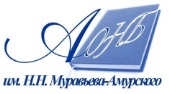 Государственное бюджетное учреждение культуры«Амурская областная научная библиотека имени Н.Н. Муравьева-Амурского